50 תרגילים לקבוצה בחלוקה לזוגותמתאים גם לטיפול דיאדי, טיפול זוגי ועבודה בין מטפל למטופלמסדרת הספרים: כלים למנחי קבוצות 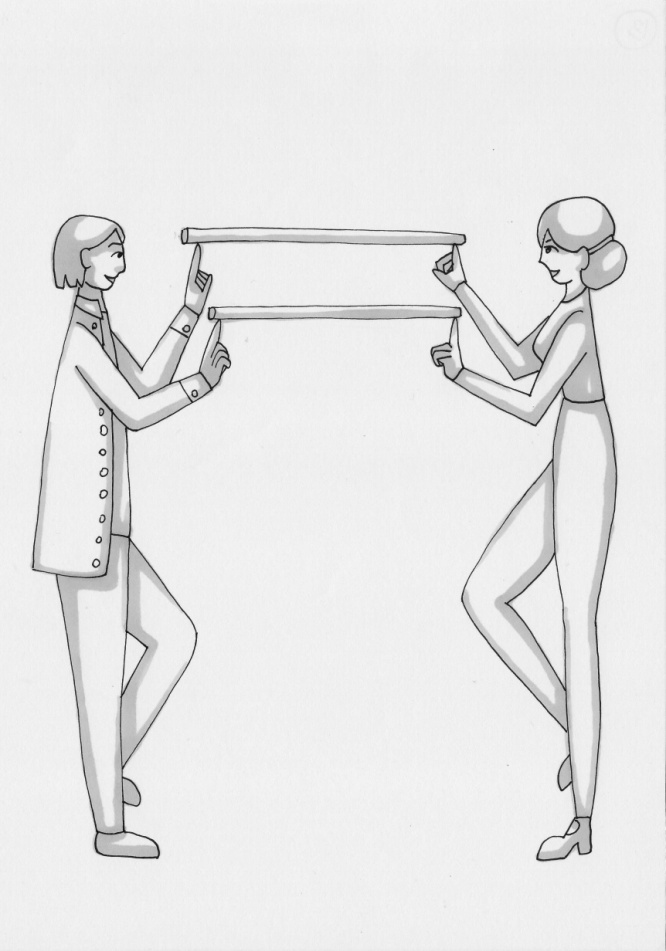 ניר רזתוכן העניינים דברי פתיחה - טל אלון	7מבוא	9שימוש מיטבי בספר	13מבנה התרגילים	13מטרות קבוצתיות בתרגילי תחילת מפגש:	16מטרות קבוצתיות בתרגילי אמצע מפגש:	17מטרות קבוצתיות בתרגילי סיום מפגש:	17תוספות והבהרות	18מתודולוגיה של בניית מפגש	19בניית מפגש – שלב ההכנה	20תכנון זמן:	201צורת ישיבה:	22קול, מוזיקה ותאורה:	23שעה לפני המפגש:	23טיפים לסדנאות חד-פעמיות:	24היכרות חלק א'	27תרגיל 1- טכניקת מראה	29תרגיל 2 -  מחמאות בשניים	31תרגיל 3 - מפגשים	33תרגיל 4 - עבודה דרך חפצים	35תרגיל 5 - עבודה עם שיר	37פרק 3 - סינכרון והקשבה	39תרגיל 6- תנועה עם מקלות	41תרגיל 7 - תנועה בפוקוס על כף היד	43תרגיל 8 - נקודות מגע	45פרק 4 - עבודה תנועתית	47תרגיל 9 - מתיחה משותפת	49תרגיל 10 - ריקוד המראה הקבוצתית	51תרגיל 11 - חקירת חללים בזוגות	55תרגיל 12 - תרגיל הכוריאוגרפיה	57תרגיל 13 - הצייר והרקדן	59תרגיל 14 - תרגיל הליכה בשניים במרחב	61פרק 5 - מוביל מובל	65תרגיל 15 - טכניקת המצלמה	67תרגיל 16 - המכונית והנהג	69תרגיל 17 - מגדל הפיקוח והטייס	71תרגיל 18 - יד על הגב	73פרק 6 - טרנספורמציה	75תרגיל 19 - טרנספורמציה בתנועה	77תרגיל 20 - טרנספורמציה של חפצים	79תרגיל 21 - שליפת פתק	81תרגיל 22 - טרנספורמציה זוגית	83תרגיל 23 - תרגיל טרנספורמציית רגשות בשניים	85תרגיל 24 - ז'אנרים	87תרגיל 25 - עבודה עם מצבים משתנים	89פרק 7 - היכרות חלק ב'	91תרגיל 26 - תרגיל שאלות היכרות	93תרגיל 27 - כניסה לנעלי אחר	97תרגיל 28 - "Who is in?" –	99תרגיל 29 - מראה הופכית	103תרגיל 30 - הכובעים שלי - מראיין ומרואיין	105תרגיל 31 - הליכה לכיוון פרטנר	107פרק 8 - עבודה עם רגשות	109תרגיל 32 - שינוי רגשות עם משפט סתמי	111תרגיל 33 - הפעולה והרגש הנלווה	113תרגיל 34 - המפלצת שמאחוריי	117תרגיל 35 - השומר והרודף	119פרק 9 - בניית דמות	121תרגיל 36 - בניית דמות	123תרגיל 37 - החלפת דמויות	127פרק 10 - הפעולה והתוצאה	129תרגיל 38 - מונולוג עם פעולה	131תרגיל 39 - אכילה בעיניים עצומות	133תרגיל 40 - פעולה, תגובה, תוצאה	135פרק 11 - קונפליקטים	137תרגיל 41 - אני רוצה את זה, אתה לא תקבל	139פרק 12 - דימויים	143תרגיל 42 - דימוי מניע	145תרגיל 43 - נפגשים באמצע	147תרגיל 44 - דיאלוג מהאגדות	149פרק 13 - אלתור	151תרגיל 45 - כן אבל, כן וגם	153תרגיל 46 - סטטוס גבוה, סטטוס נמוך	155תרגיל 47 - עבודה עם איפיונים	159תרגיל 48 - סיפורו של זקן	163תרגיל 49 - מצבים אבסורדים	165תרגיל 50 - חיה, חפץ ואסון טבע	167על המחבר	170